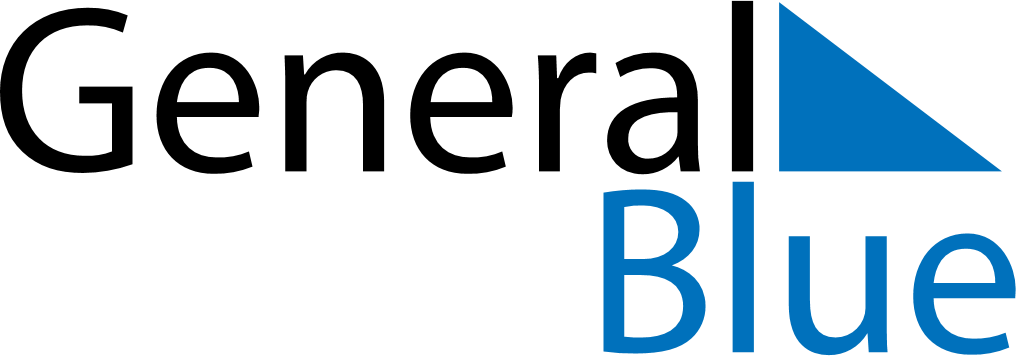 May 2024May 2024May 2024May 2024May 2024May 2024Sorumsand, Viken, NorwaySorumsand, Viken, NorwaySorumsand, Viken, NorwaySorumsand, Viken, NorwaySorumsand, Viken, NorwaySorumsand, Viken, NorwaySunday Monday Tuesday Wednesday Thursday Friday Saturday 1 2 3 4 Sunrise: 5:12 AM Sunset: 9:11 PM Daylight: 15 hours and 59 minutes. Sunrise: 5:09 AM Sunset: 9:14 PM Daylight: 16 hours and 4 minutes. Sunrise: 5:06 AM Sunset: 9:16 PM Daylight: 16 hours and 9 minutes. Sunrise: 5:04 AM Sunset: 9:19 PM Daylight: 16 hours and 15 minutes. 5 6 7 8 9 10 11 Sunrise: 5:01 AM Sunset: 9:21 PM Daylight: 16 hours and 20 minutes. Sunrise: 4:59 AM Sunset: 9:24 PM Daylight: 16 hours and 25 minutes. Sunrise: 4:56 AM Sunset: 9:26 PM Daylight: 16 hours and 30 minutes. Sunrise: 4:53 AM Sunset: 9:29 PM Daylight: 16 hours and 35 minutes. Sunrise: 4:51 AM Sunset: 9:31 PM Daylight: 16 hours and 40 minutes. Sunrise: 4:48 AM Sunset: 9:34 PM Daylight: 16 hours and 45 minutes. Sunrise: 4:46 AM Sunset: 9:36 PM Daylight: 16 hours and 50 minutes. 12 13 14 15 16 17 18 Sunrise: 4:43 AM Sunset: 9:38 PM Daylight: 16 hours and 54 minutes. Sunrise: 4:41 AM Sunset: 9:41 PM Daylight: 16 hours and 59 minutes. Sunrise: 4:39 AM Sunset: 9:43 PM Daylight: 17 hours and 4 minutes. Sunrise: 4:36 AM Sunset: 9:46 PM Daylight: 17 hours and 9 minutes. Sunrise: 4:34 AM Sunset: 9:48 PM Daylight: 17 hours and 13 minutes. Sunrise: 4:32 AM Sunset: 9:50 PM Daylight: 17 hours and 18 minutes. Sunrise: 4:29 AM Sunset: 9:52 PM Daylight: 17 hours and 22 minutes. 19 20 21 22 23 24 25 Sunrise: 4:27 AM Sunset: 9:55 PM Daylight: 17 hours and 27 minutes. Sunrise: 4:25 AM Sunset: 9:57 PM Daylight: 17 hours and 31 minutes. Sunrise: 4:23 AM Sunset: 9:59 PM Daylight: 17 hours and 36 minutes. Sunrise: 4:21 AM Sunset: 10:01 PM Daylight: 17 hours and 40 minutes. Sunrise: 4:19 AM Sunset: 10:04 PM Daylight: 17 hours and 44 minutes. Sunrise: 4:17 AM Sunset: 10:06 PM Daylight: 17 hours and 48 minutes. Sunrise: 4:15 AM Sunset: 10:08 PM Daylight: 17 hours and 52 minutes. 26 27 28 29 30 31 Sunrise: 4:13 AM Sunset: 10:10 PM Daylight: 17 hours and 56 minutes. Sunrise: 4:12 AM Sunset: 10:12 PM Daylight: 18 hours and 0 minutes. Sunrise: 4:10 AM Sunset: 10:14 PM Daylight: 18 hours and 4 minutes. Sunrise: 4:08 AM Sunset: 10:16 PM Daylight: 18 hours and 7 minutes. Sunrise: 4:07 AM Sunset: 10:18 PM Daylight: 18 hours and 11 minutes. Sunrise: 4:05 AM Sunset: 10:20 PM Daylight: 18 hours and 14 minutes. 